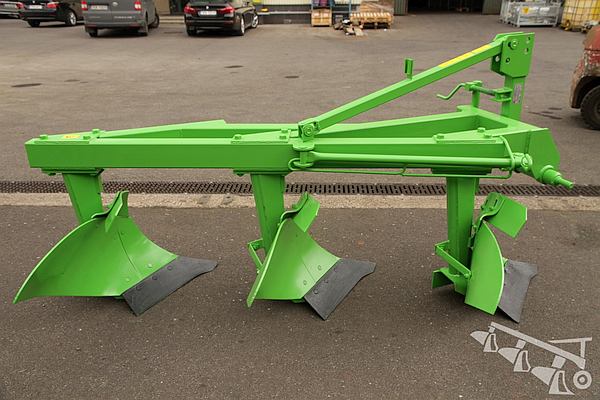 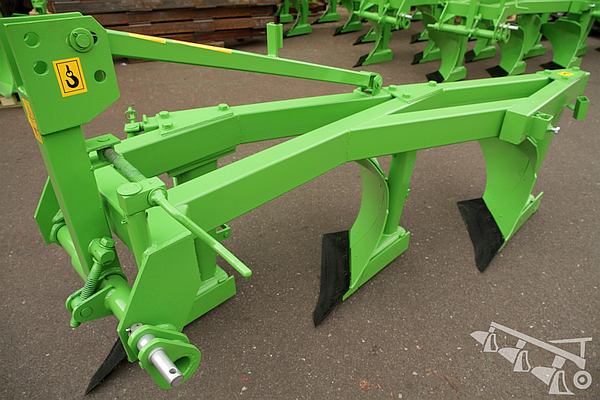 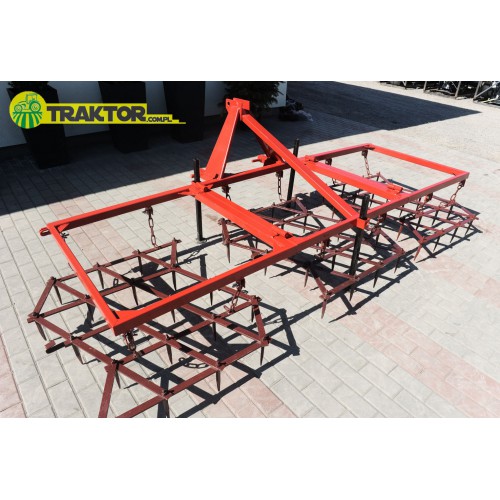 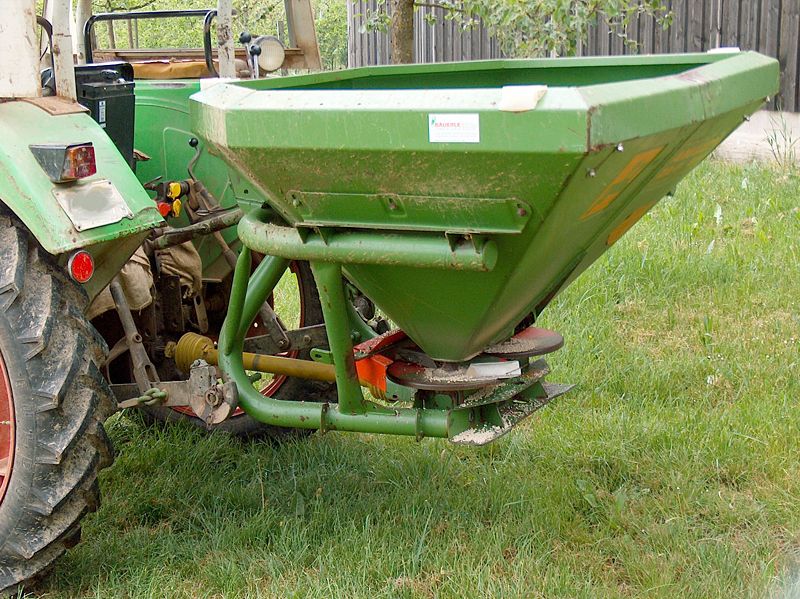 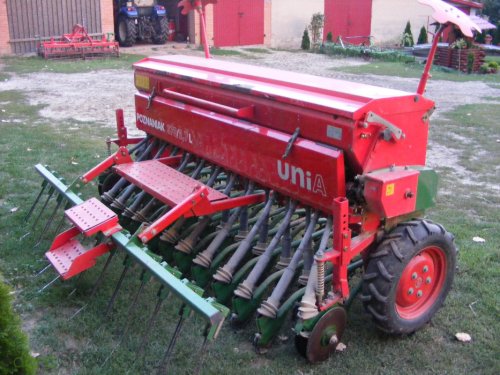 